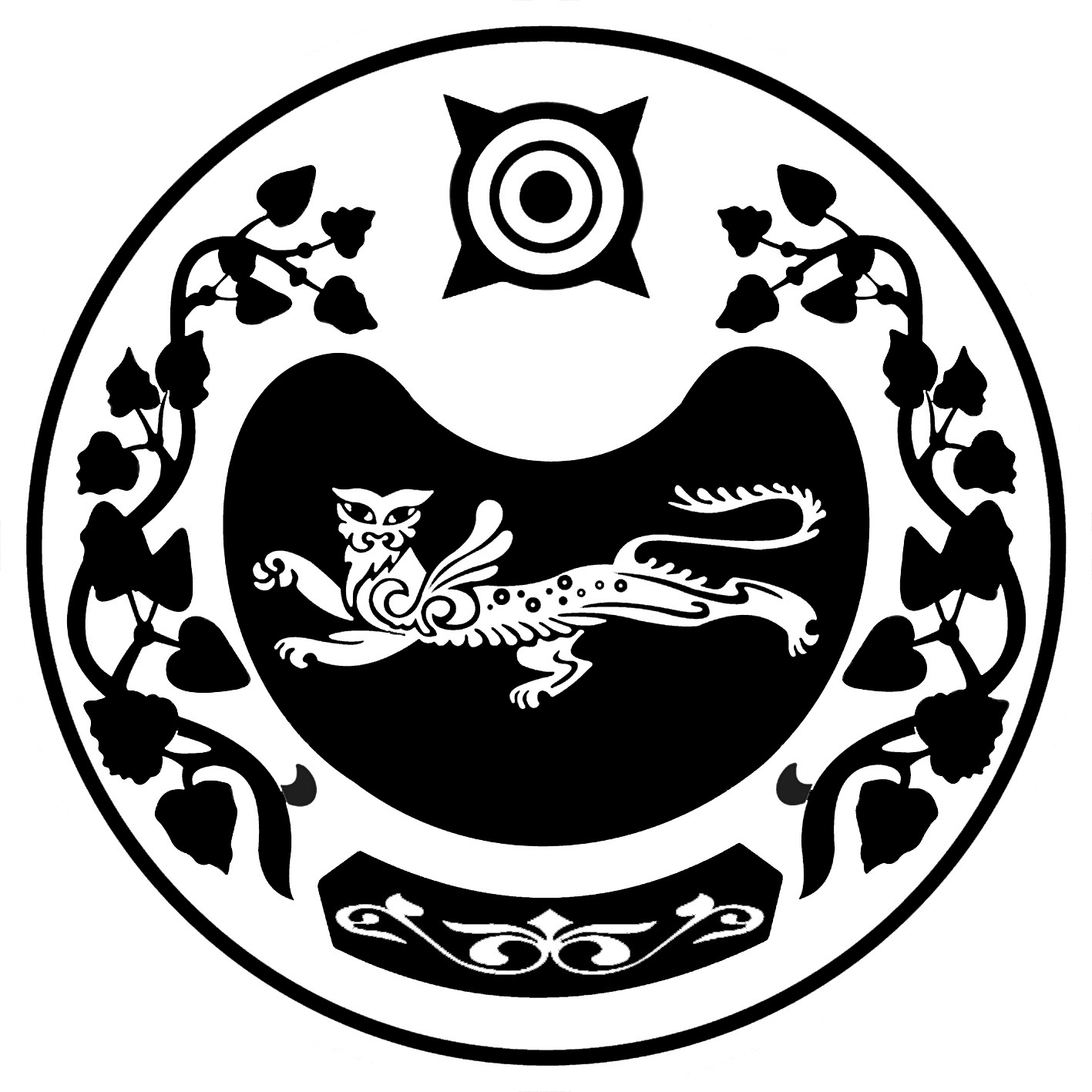 РОССИЯ ФЕДЕРАЦИЯЗЫ			РОССИЙСКАЯ ФЕДЕРАЦИЯХАКАС РЕСПУБЛИКАЗЫ			  РЕСПУБЛИКА ХАКАСИЯАFБАН ПИЛТIРI		                               АДМИНИСТРАЦИЯАЙМАFЫНЫH УСТАF-ПАСТАА                    УСТЬ-АБАКАНСКОГО РАЙОНАПОСТАНОВЛЕНИЕот 29.04.2022  г.    № 364 - пр.п. Усть-АбаканОб окончании отопительного периода 2021 г. - 2022 г. на территории Усть-Абаканского районаВ связи с установившейся среднесуточной температурой наружного воздуха +80С в течение пяти суток, в соответствии с пунктами 11, 12 части 1 статьи 15 Федерального закона от 06.10.2003  № 131-ФЗ «Об общих принципах организации местного самоуправления в Российской Федерации» (с последующими изменениями), статьей 5 постановления Правительства Российской Федерации от 06.05.2011 № 354 «О предоставлении коммунальных услуг собственникам и пользователям помещений в многоквартирных домах и жилых домах» (с изменениями и дополнениями), руководствуясь статьей 66 Устава муниципального образования Усть-Абаканский район, администрация Усть-Абаканского района,ПОСТАНОВЛЯЕТ:1. Установить срок окончания отопительного периода 2021 – 2022 годов на территориях муниципальных образований: Вершино-Биджинский сельсовет, Доможаковский сельсовет, Московский сельсовет, Расцветовский сельсовет, Райковский сельсовет, Усть-Бюрский сельсовет, Чарковский сельсовет для потребителей, тепловая энергия для нужд отопления помещений которых подается в инженерные системы по централизованным сетям инженерно-технического обеспечения  11 мая 2022 г.2. Руководителям учреждений образования, здравоохранения, культуры и спорта Усть-Абаканского района обеспечить температурный режим в помещениях, согласно санитарным нормам и правилам, действующим на территории Российской Федерации.3.  Директору МКП «ЖКХ Усть-Абаканского района» Леонтьевой О.Н. закончить отопительный сезон по жилищному фонду, объектам социальной сферы и другим объектам теплоснабжения в срок, установленный п. 1 настоящего постановления и обеспечить сохранность имущества в межотопительный период 2022 года.4. Руководителям управляющих, обслуживающих организаций обеспечить отключение систем отопления в жилищном фонде, по согласованию с теплоснабжающей организацией.5. Рекомендовать Главам поселений подготовить аналогичные постановления об окончании отопительного периода 2021 г. - 2022 г. на своих территориях.6. Управделами администрации Усть-Абаканского района Лемытской О.В. довести настоящее постановление до Глав поселений, руководителей управлений администрации Усть-Абаканского района, потребителей тепловой энергии, а также организаций, вырабатывающих тепловую энергию на территории Усть-Абаканского района.7. Главному редактору МАУ «Редакция газеты «Усть-Абаканские известия»         И.Ю. Церковной опубликовать настоящее постановление в газете «Усть-Абаканские известия» или в газете «Усть-Абаканские известия официальные».8. Контроль за исполнением настоящего постановления возложить на Первого заместителя Главы администрации Усть-Абаканского района Белоуса И.В.Глава Усть-Абаканского района                                                                  Е.В. Егорова